בס"דכל אדם לגורלו או לעשות טוב למישהו אחר 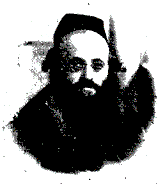  האדמו"ר מפיאסצנה מול הנאציזםמערך שיעור ליום השואה - דודי פרישמןמבוא:אחת מדמויות המופת מימי השואה שזכתה להכרה גדולה בשנים האחרונות, היא דמותו של האדמו"ר מפיאסצנה, הרב קלונימוס קלמן.  מי שידוע כאחד שהיה מחובר לאדמו"ר ולתורתו הוא ר' שלמה קרליבך. באחד מסיפוריו מספר הרב קרליבך על מפגש עם מנקה רחובות, "הגיבן הקדוש", שהיה בילדותו לתלמידו של האדמו"ר, ועל משפט אחד ששמע מהאדמו"ר שנתן לו כח ועוצמה לעבור את מה תלאות השואה. האדמו"ר מפיאסצנה נודע כאיש חינוך דגול, ואחד מספריו, "חובת התלמידים", עוסק בעומק החינוך. הסיפור על הגיבן הקדוש מראה עומק מיוחד בשיטת החינוך של הרב מפיאסצנה, לזרוע זרעים.השיעור מתחיל בהנצחת השואה באופן רעיוני, על ידי חיזוק האנטיתזה לאידיאולוגיה הנאצית, שהיא עשיית הטוב לאחר, ומסתיים בקבלת עצמית של מעשה הנצחה בפועל, והוא עשיית טוב למען האחר.מלחמת ערכיםבכניסה למחנה העבודה בוכנוולד התנוסס שלט "כל אדם לגורלו"( מומלץ לכתוב את המשפט על הלוח)האם יש אמת במשפט הזה? האם לא לכל אדם יש את גורלו? האם אני מחוייב לפעול לטובת גורלו של האחר?ציטוט מתוך ויקיפדיה, בערך "נאציזם" - "הנאצים, הרבו לדבר על "אדם חדש" ו"מוסר חדש"...  אחווה ועזרה לזולת... הן ערכים הנוגדים את דרך הטבע. הן פוגעות בשרידותו של הגזע ומובילות לניוונו - שימור יסודות חלשים בחברה כגון נכים היא רק נטל על החברה. שלום בינלאומי, מוביל לניוון, ומבטיח את המשך קיומם של גזעים נחותים בעולם...  ה"אדם החדש" לפי הנאצים, הוא חדש מבחינה ערכית - אלים, אכזרי, עשוי לבלי חת, גאה, אמוציונאלי - היפוך ערכים מהמקובל בתקופה" שואלים את התלמידים:לפי ההסבר הזה על מה מבוססת המלחמה של הנאצים ביהודים? האם המלחמה היא עניין פיזי או ערכי/רוחני? איך אנחנו יכולים להלחם באידאולוגיה הנאצית?על פי האידיאולוגיה הנאצית, הערכים שאנחנו מכירים כערכי המוסר היסודיים שלנו הם לא הגיוניים.להחיות זכרון ישןננסה לראות את הגישה היהודית הנגדית לזו הנאצית, דרך השקפת האדמו"ר מפיאסצנה, הרב קלונימוס קלמן, אחת מדמויות המופת של תקופת השואה שהמשיך להנהיג תוך כדי משברים גדולים.מספרים את סיפורו של הרב קרליבך על "הגיבן הקדוש"(נספח 1)שואלים את התלמידים:מדוע לדעתכם המשפט הזה על עשיית טוב לאחר נתן לילד את הכח להתמודד עם התופת?מקרינים את השיר "זכרון ישן" המבוסס על סיפורו של הרב קרליבך(המילים בנספח 2)קישור לשיר:סיכוםראינו שתי גישות מנוגדות. ההשקפה הנאצית דוגלת בכך שכל אדם לגורלו, ועשיית טוב לאחר שזקוק לכך היא חסרת הגיון, לעומתה הגישה שבאה לידי ביטוי בסיפור על הגיבן הקדוש, היא שעשיית הטוב לאחר אין דבר גדול ממנה, והיא שהופכת את העולם שלנו למקום טוב.במותם ציוו לנו- משימהנוהגים להדליק נר לעילוי נשמה, הנר מאיר ומכסה על החושך ועל החוסר שהותיר הנפטר. אם נקח את הצוואה שהשאיר לנו הרבי מפיאסצנה, והעביר לנו "הגיבן הקדוש", נוכל להפוך אותה לנרות. אם אנחנו לוקחים לעצמנו מעשה אחד טוב למישהו אחר, אנחנו מדליקים נר! הנאצים אמרו "כל אדם לגורלו", ואנחנו מנציחים את האנטיתזה, את הניגודיות לכך ואומרים:" הדבר הכי גדול זה לעשות טוב למישהו אחר!"כל תלמיד יקבל כרטיס קבלה עצמית אישית לעשיית מעשה טוב למישהו אחר(נספח 3), ויוכל לשמור אותו בארנק.נספחיםנספח 1:מספר הרב שלמה קרליבך:''הלכתי ברחובות בתל-אביב, ולמולי הבחנתי באיש גיבן, מטאטא את הרחוב. גופו היה כל כך כפוף ושבור, כל צורת גופו היתה מעוותת אך פניו, פניו היו יפיפיות. היתה לי תחושה שאין זה איש רגיל. פניתי אליו ואמרתי: ''שלום עליך.'' 
הוא ענה במבטא פולני "כבד". "מהיכך כבודו?" שאלתי. והוא אמר: ''פיאסצנה.'' לא האמנתי למשמע אוזני – פיאסצנה! "האם ראית אי פעם את קלונימוס קלמן הרבי מפיאסצנה?" והוא אמר לי: ''ראיתי אותו?! הייתי תלמידו מגיל חמש עד גיל אחת-עשרה. כשהייתי בן אחת-עשרה נלקחתי לאושוויץ. למרות גילי הצעיר הייתי כל כך חזק שהם חשבו שאני בן שבע-עשרה. הצליפו בי והכו אותי ובעטו בי, לכן אני נראה כמו שאני נראה...'' 
אמרתי ''ידידי היקר, אתה יודע, כל חיי חיכיתי לראות אותך, אדם שראה את הרבי מפיאסצנה, אדם שהיה אחד מילדיו. אמור לי בבקשה אחת מתורותיו.'' 
הגיבן הביט בי בזעם: ''אתה חושב שאתה יכול להיות באושוויץ חמש שנים ועדיין לזכור את התורות שלו?'' 
''כן אני בטוח בכך,'' אמרתי ודמעות בעיני, ''התורות של הרבי – איך אפשר לשכוח אותן?'' 
ואז הוא אמר: ''בסדר, חכה.'' ניגש אל הברזייה לרחוץ את ידיו, סידר את בגדיו ואז אמר לי שוב: ''אתה באמת רוצה לשמוע את זה?'' 
"אני נשבע לך שכן! אספר את התורה הזו בכל העולם.'' 
אז הוא התחיל: ''מעולם לא הייתה שבת כמו אותה שבת. הרבי שר, ובזמן הסעודה הוא אמר דברי תורה בין המנות. ומפעם לפעם היה עוצר הכל פונה אלינו, הילדים ואומר: ''ילדים, קינדערלאך, הדבר הכי גדול זה לעשות טוב למישהו.'' 
נאנח הגיבן הקדוש: ''אתה יודע, כולם מתו: אמא, אבא, כל המשפחה. ואני באושוויץ לבדי ורציתי לשים קץ לסבל ולרוץ לגדר, חס ושלום. ברגע האחרון שמעתי אותו בתוך ראשי, את הרבי: ''ילדים יקרים! הדבר הכי גדול זה לעשות טוב למישהו אחר. אתה יודע כמה טובות אתה יכול לעשות באושוויץ בלילה? אנשים שוכבים על הרצפה בוכים, ולמי יש כוח להקשיב לסיפורים שלהם. הייתי הולך מאיש אחד לאחר ושואל,ובעיקר מקשיב, והם היו מספרים לי על היקרים להם ביותר, שלא יזכו לראות יותר בחיים האלה. זה היה נותן לי כוח ליום הבא.
הגעתי לתל אביב ואין לי איש בעולם. הרגשתי כל כך לבד... שלא רציתי לחיות, וברגע של משבר גדול שוב שמעתי את קולו של הרבי הקדוש: "ילדים יקרים! הדבר הכי גדול זה לעשות טוב למישהו.''' 
הוא התבונן בי שוב לזמן ארוך ואמר: ''אתה יודע כמה טובות אתה יכול לעשות ברחובות העולם?'' 
(מעובד ומשוכתב)נספח 2זכרון/ דודי פרישמןזכרון, זכרון ישן ממדורה שבערה, מנקודה של אור באירופה הקרה.הילדים עומדים קרוב מבקשים להתחמם מבקשים להתנחם מאהבה.זכרון כולם סביב השולחן, שבת מעל הזמן והשמחה עד לב שמים,מים רבים לא יוכלו לכבות את כל הלבבות כל הנשמות שהוא הבעיר באהבה,הוא קרא באהבה:קינדר קינדר טייערא קינדר, הדבר הכי גדול לעשות טוב למישהו אחר!דם ואש ותימרות עשן, ילד קטן אל מול הכבשן מביט בענן הנשמות, טובע בים של דמעות שכמעט ויבשו אחרי מה שלקחו לו.ואז בתוך הראש הרבי הקדוש קורא באהבה:קינדר...איכה ישב בדד תל אביב רבתי עם, עוד צפים הזכרונות כשהידיים הקדושות מנקות את האדמה.שוקע שוב בחלומות מהעבר כמעט ונשבר.ואז בתוך הראש הרבי הקדוש קורא באהבה:קינדר...נספח 3: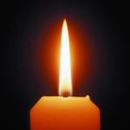 